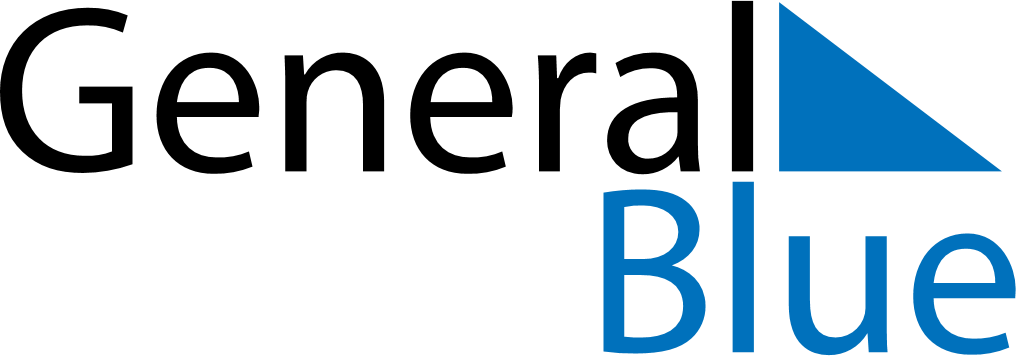 November 2027November 2027November 2027NetherlandsNetherlandsSundayMondayTuesdayWednesdayThursdayFridaySaturday12345678910111213Saint Martin1415161718192021222324252627282930